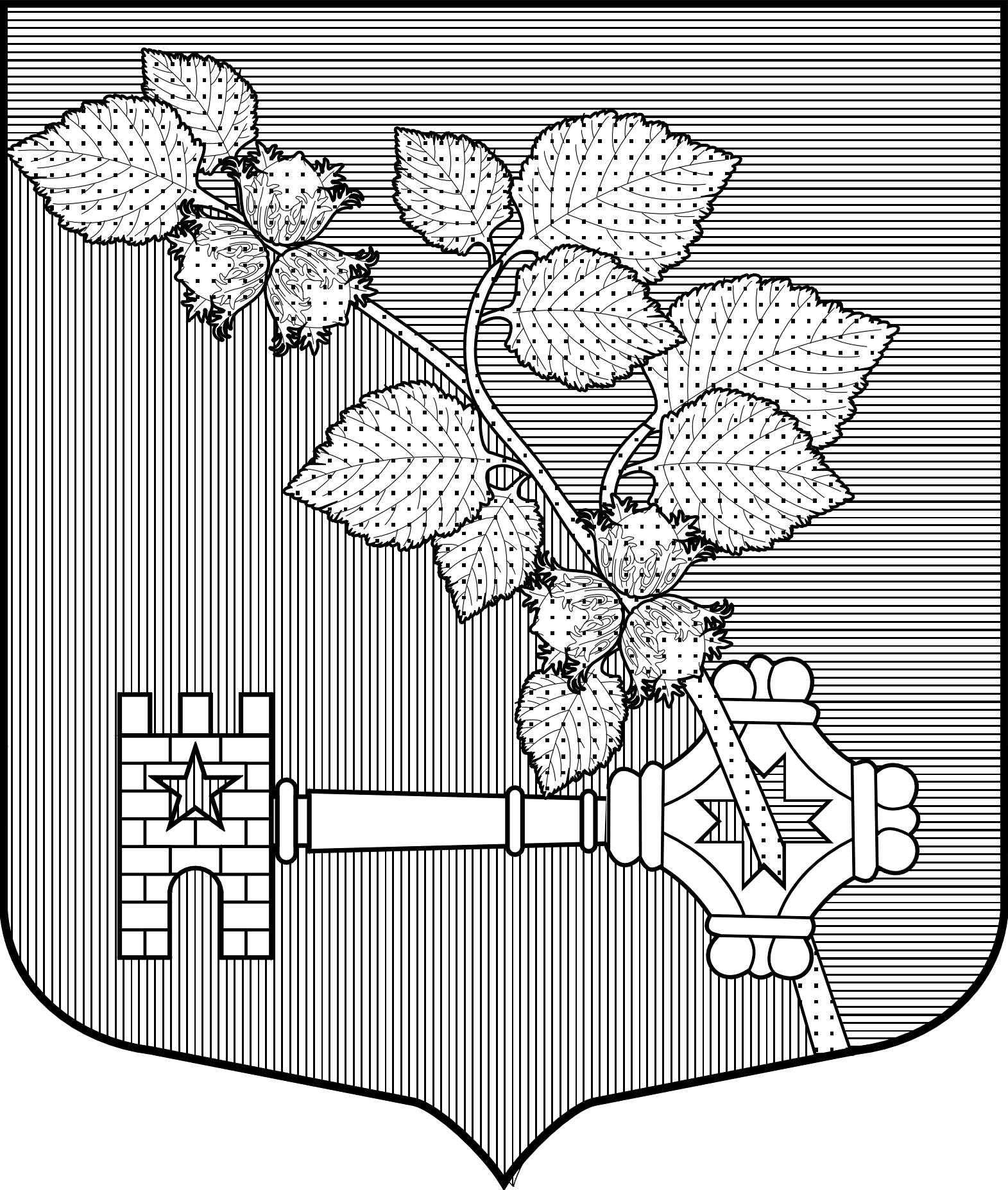 АДМИНИСТРАЦИЯВиллозского городского поселенияЛомоносовского районаПОСТАНОВЛЕНИЕ № 554гп. Виллози                                                                                     от «24»декабря 2020 г.В соответствии Федеральным законом «Об общих принципах организации местного самоуправления в Российской Федерации»  от 06.10.2003 года № 131-ФЗ,   в соответствии с Положением об администрации Виллозского городского поселения Ломоносовского  района, Постановлением местной администрации от 14.10.2014 года № 304 «Об утверждении порядка разработки, реализации и оценки эффективности муниципальных программ муниципального образования Виллозское сельское поселение муниципального образования Ломоносовский муниципальный район Ленинградской области», в целях обеспечения конституционного права граждан на участие в культурной жизни, пользования учреждениями культуры, доступа к культурным ценностям и информационным ресурсам, для организации досуга, развития творческого потенциала, народного художественного творчества и обеспечения жителей услугами организаций культуры и библиотек  на территории Виллозского городского поселения Ломоносовского района Ленинградской областиПОСТАНОВЛЯЮ:Внести изменения в муниципальную программу «Сохранение и развитие культуры и       информационного (библиотечного) обслуживания на территории муниципального образования Виллозское городское поселение Ломоносовского муниципального района Ленинградской области на 2020-2022годы», утвержденную Постановлением главы администрации Виллозского городского поселения № 672 от 30.12.2019 г. согласно Приложению № 1 к настоящему Постановлению.Приложение № 1 к постановлению главы администрации Виллозского городского поселения № 672 от 30.12.2019 г. «Муниципальная программа «Сохранение и развитие культуры и       информационного (библиотечного) обслуживания на территории муниципального образования Виллозское городское поселение Ломоносовского муниципального района Ленинградской области           на 2020-2022 годы» изложить в новой редакции (Приложение №1 к настоящему Постановлению).Утвердить муниципальную программу «Сохранение и развитие культуры и       информационного (библиотечного) обслуживания на территории муниципального образования Виллозское городское поселение Ломоносовского муниципального района Ленинградской области на 2020-2022 годы» с внесенными изменениями (Приложение №1 к настоящему Постановлению).Настоящее постановление подлежит обнародованию на официальном сайте муниципального образования Виллозское городское поселение и вступает в силу с момента официального опубликованияКонтроль за исполнением настоящего постановления оставляю за собой.Глава администрации Виллозского городского поселения                                  С.В. АндрееваПриложение № 1                                                  к Постановлению № _____                                                   от «___» _________2020г.МУНИЦИПАЛЬНАЯ ПРОГРАММА «Сохранение и развитие культуры и информационного (библиотечного) обслуживания на территории муниципального образования Виллозское городское поселениеЛомоносовского муниципального района Ленинградской области на 2020-2022 годы»2020 годПАСПОРТМуниципальной программы«Сохранение и развитие культуры и информационного (библиотечного) обслуживания на территории муниципального образования Виллозское городское поселение Ломоносовского муниципального района Ленинградской области на 2020-2022 годыХарактеристика текущего состояния  в  сфере досуга  и  обеспечения жителей  Виллозского  городского  поселения  услугами  организаций культуры и библиотек.На территории Виллозского городского поселения работает Муниципальное учреждение «Центр культуры и досуга», которое осуществляет свою деятельность на основании   Устава (новая редакция), утвержденного постановлением администрации от 07.11.2017г.В структуру МУ «ЦКиД» Виллозского городского поселения входят: Дом культуры гп. Виллози, Дом культуры д. Малое Карлино, библиотека гп. Виллози и библиотека д. Малое Карлино.  В штат сотрудников учреждения включены инструкторы по спору и физической культуре, тренеры. Общая численность штатных сотрудников составляет 46,5 единиц, в том числе специалисты культурно – досуговой деятельности и спорта - 27 человек. В двух домах культуры работает 39 клубных формирований и любительских объединений, в которых занимаются   480 человек, в том числе детей - 381.  Библиотечный фонд составляет 11800 экземпляров, общая численность читателей 900 Общая численность населения Виллозского городского поселения 7000 человек. Программа призвана обеспечить:- гарантированную поддержку деятельности учреждения культуры, способствование участию граждан в культурной жизни;- эффективное использование культурного наследия поселения в деле духовного воспитания граждан;- обеспечение  условий для доступа граждан к культурным благам и информационным ресурсам библиотечного фонда, включение поселения в информационное пространство района, области;- внедрение инновационных форм и методов в организации оказания культурных услуг населению;- повышение роли культуры в социуме, формирование социально активной личности, защиту социально уязвимых категорий граждан.Программа реализуется в период  2020 - 2022 годы.Подпрограмма: «Организация услуг культуры и досуга, их сохранение и развитие на территории Виллозского городского  поселения»Основные цели и задачи, сроки и этапы реализации, целевые показателиВыбор целей основывается на статьях 29 и 44  Конституции Российской Федерации, стратегических целях социально-экономического развития Виллозского  сельского поселения. Целями подпрограммы являются: 1.Обеспечение конституционного права граждан на участие в культурной жизни, пользование учреждениями культуры, доступ к  культурным ценностям и информационным ресурсам  2.Создание благоприятных условий для наиболее полного  удовлетворения культурных  запросов населения,  для организации досуга, развития творческого   потенциала,  народного художественного творчества и обеспечения жителей Виллозского городского поселения услугами организаций  культуры  и библиотек3.Сохранение и развитие культурного потенциала Виллозского  городского поселения  4.Формирование позитивной идеологии здорового образа жизни, патриотизма, гражданской и творческой активности жителей  Виллозского городского  поселенияЗадачи подпрограммы:Организация работы клубных формирований в соответствии с запросами населения различных возрастовПроведение праздников,  конкурсов, фестивалей,  культурных акцийУчастие самодеятельных коллективов в районных,  областных, международныхконкурсах, фестивалях, выставкахПереподготовка и повышение квалификации специалистов Муниципального учреждения «Центр Культуры и Досуга» муниципального образования  Виллозское городское   поселение.Выявление и поддержка творческой молодежиПоддержка и распространение лучших традиций и достижений культуры Виллозского городского  поселения;Создание условий для организации досуга и обеспечение жителей услугами учреждений культуры;Участие активной части населения в мероприятиях по физической культуре и спорту «За здоровый образ жизни».Объем средств, необходимых для реализации подпрограммы «Организация услуг культуры и досуга, их сохранение и развитие на территории Виллозского городского  поселения на 2020-2022 гг.»ЦЕЛЕВЫЕ ИНДИКАТОРЫ И ПОКАЗАТЕЛИ ПОДПРОГРАММЫУвеличение средней заработной платы сотрудников МУ «Виллозского городского поселения ежегодно:  –  в 2021 году до 5% –  в 2022 году до 5 %Увеличение удельного веса населения, занимающегося и посещающего клубные формирования в учреждениях культуры (%) (Число участников клубных формирований / число жителей городского поселения х 100 процентов) 2019г.- 900/7000 х100=12,8%) ежегодно на 1%.Увеличение количества культурно – массовых мероприятий (в 2019г.-165) ежегодно на 2%Увеличение количество клубных и любительских формирований (в 2019г. - 39) ежегодно на 2%Подпрограмма: «Организация библиотечного обслуживания, его сохранение и развитие на территории Виллозского городского поселения»Объем средств, необходимых для реализации подпрограммы: «Организация библиотечного обслуживания, его сохранение и развитие на территории Виллозского городского поселения на 2020-2022 гг.»Целевые индикаторы и показатели подпрограммы:   1.Увеличение заработной платы сотрудников библиотек:   в 2021 году до 5 %   в 2022 году до5 %2.Увеличение числа пользователей библиотек (в 2019г – 900) ежегодно на 3%3.Увеличение книговыдачи (в 2019 – 24500экз.) ежегодно на 3%4.Увеличение книжного фонда (в 2019г.-11800экз.) ежегодно на 3%Ожидаемые конечные результаты реализации муниципальной программыРеализация настоящей муниципальной программы позволит обеспечить: укрепление материально – технической базы учреждения культуры.сохранение культурного наследия поселения, формирование единого культурного пространства, создание условий для выравнивания доступа населения к культурным ценностям, информационным ресурсам и пользованию услугами учреждений культуры.сохранение  и увеличение количества посещений библиотек сохранение и увеличение клубных формирований  (в том числе любительских объединений самодеятельного народного творчества), увеличение числа работников культуры прошедших повышение квалификациисохранение квалифицированных кадров в учреждениях культуры;увеличение удельного веса населения, занимающегося и посещающих клубные формирования в учреждениях культуры увеличение количества мероприятий, проводимых  учреждениями культуры.расширение возможностей для приобщения граждан к культурным ценностям.расширение  возможностей удовлетворения потребности в творческом труде, в услугах духовного развития, в услугах дополнительного образования детей, в обеспечении занятости детей и молодежи Виллозского  городского  поселения.повышение привлекательности Виллозского городского поселения как центра культуры, содействия по улучшению делового климата и инвестиционной привлекательности.Контроль за выполнением муниципальной программыКонтроль за выполнением программы осуществляться на основе:- проведения мониторинга реализации мероприятий муниципальной программы, выработки прогнозов, решений и рекомендаций по реализации мероприятий;- подготовки и представления поквартального отчета о ходе и результатах реализации муниципальной программы, который может содержать предложения по корректировке муниципальной Программы.Оценку соотношения эффективности реализации муниципальной программы с приоритетами, целями и показателями прогноза социально-экономического развития поселения и контроль за реализацией муниципальной программы осуществляет Глава администрации Виллозского городского поселения.Директор МУ «ЦКиД»  Виллозского городского поселения осуществляет:- непосредственный контроль за ходом реализации мероприятий муниципальной программы;- координацию выполнения мероприятий муниципальной программы;- обеспечение эффективности реализации муниципальной программы, целевого использования средств;- организацию внедрения информационных технологий в целях управления реализацией муниципальной программой;- подготовку при необходимости предложений по уточнению мероприятий муниципальной программы, объемов финансирования, механизма реализации муниципальной программы, соисполнителей муниципальной программы, целевых показателей для оценки эффективности реализации муниципальной программы;- составление отчетов о ходе реализации муниципальной программы в соответствии с Порядком принятия решений о разработке муниципальных программ Виллозского городского поселения, их формирования и реализации.         Администрация Виллозского городского поселения осуществляет общий мониторинг хода реализации муниципальной программы.  Результаты мониторинга и оценки выполнения целевых показателей ежеквартально до 15 числа месяца, следующего за отчетным периодом, докладываются Главе администрации Виллозского городского поселения.«О внесении изменений в муниципальную программу «Сохранение и развитие культуры и информационного(библиотечного) обслуживания на территории Виллозского городского поселения Ломоносовского района Ленинградской области на 2020-2022 годы»Полное наименованиеМуниципальная программа «Сохранение и развитие культуры и информационного (библиотечного) обслуживания на территории муниципального образования Виллозское городское поселение Ломоносовского муниципального района Ленинградской области  на 2020-2022 годы»Ответственный исполнительДиректор муниципального учреждения «Центр Культуры и Досуга» муниципального образования Виллозское городское поселение Ломоносовского района Ленинградской области.Участники муниципальной программыМуниципальное учреждение «Центр культуры и досуга» муниципального образования Виллозское городское поселение Ломоносовского района Ленинградской области (МУ «ЦКиД» Виллозского городского поселения)Подпрограммы муниципальной программыОрганизация услуг культуры и досуга, их сохранение и развитие на территории Виллозского городского поселенияОрганизация библиотечного обслуживания, его сохранение и развитие на территории Виллозского городского поселенияЦели муниципальной программы1.Обеспечение конституционного права граждан на участие в культурной жизни, пользование учреждениями культуры, доступ к культурным ценностям и информационным ресурсам  2.Создание благоприятных условий для наиболее полного удовлетворения культурных, информационных и образовательных запросов населения, 3.Организации досуга, развитие творческого   потенциала, народного художественного творчества4.Обеспечения жителей Виллозского поселения услугами организаций культуры и библиотек5.Сохранение и развитие культурного потенциала Виллозского   поселения  6.Формирование позитивной идеологии здорового образа жизни, патриотизма, гражданской и творческой активности жителей Виллозского поселения;Задачи муниципальной программы1.Выполнение полномочий в сфере культуры  и информационно - библиотечного обслуживания на территории  Виллозского   поселения 2. Обеспечение жителей услугами культуры, библиотечно-информационного обслуживания. 3.Обеспечение эффективной работы муниципальных учреждений культуры за счет совершенствования форм работы, сохранения и использования библиотечных фондов, выравнивание доступа к услугам учреждений культуры, информации,  культурным  ценностям, воспроизводство творческого потенциала поселения4.Укрепление материально – технической базы.5.Поддержка и распространение лучших традиций и достижений культуры Виллозского городского  поселения;6.Создание условий для организации досуга и обеспечение жителей услугами учреждений культуры;7.Развитие физической культуры и спорта на территории Виллозского городского поселения.	Целевые индикаторы и показатели муниципальной программы1.Доля освоения средств, выделенных на реализацию полномочий в сфере культуры (%) - 1002. Увеличение удельного веса населения, занимающегося и посещающего клубные формирования в учреждениях культуры (%) (Число участников клубных формирований / число жителей городского поселения х 100 процентов) 2019г.- 900/7000х100=12,8%) ежегодно на 1%.3.Увеличение количества культурно – массовых мероприятий (в 2019г.-165) на 2% ежегодно 4.Увеличение количество клубных и любительских формирований (в 2019г. - 39) на 2% ежегодно . 5.Увеличение числа  пользователей библиотек (в 2019г – 1050) на 2% ежегодно6. Увеличение книговыдачи (в 2019 – 24500экз.) на 3% ежегодно7. Увеличение  книжного фонда (в 2019г.-11800экз.) на 3% ежегодноЭтапы и сроки реализации муниципальной программы2020, 2021, 2022 годОбъемы бюджетных ассигнований муниципальной программы (предварительный план)В 2020 году -  53 484,20 тыс. рублейВ 2021 году -  37 445,00 тыс. рублейВ 2020 году –   39 554,00тыс. рублейИтого по программе: 130 484,20 тыс. рублейОжидаемые результаты реализации муниципальной программы-сохранение и развитие кадрового потенциала работников культуры;-улучшение условий для организации досуга и обеспечения жителей поселения услугами учреждений  культуры-укрепление материально – технической базы учреждения культуры- увеличение полезной площади помещений -увеличение посещаемости заведений культуры№Наименование затратОбъем и источник финансированияОбъем и источник финансированияОбъем и источник финансированияОбъем и источник финансированияОбъем и источник финансированияОбъем и источник финансирования202020202021202120222022Местный бюджет (тыс. руб.)Другой источник (тыс. руб.)Местный бюджет (тыс. руб.)Другой источник (тыс. руб.)Местный бюджет (тыс. руб.)Другой источник (тыс. руб.)1.Всего затрат по подпрограмме: «Организация услуг культуры и досуга, их сохранение и развитие на территории Виллозского   городского поселения на 2020-2022 гг.»43802,005855,0034 627,0036 736,00  1.1Расходы на выплаты персоналу учреждения19 200,005855,0021120,0023 232,001.1Расходы на выплаты персоналу учрежденияSзп=25 055,10Sзп=25 055,1021120,0023 232,001.2.Расходы на обеспечение деятельности учреждения20 142,009 837,009 834,001.3.Расходы на организацию культурно – массовых мероприятий4 460,00  3 670,003 670,00  №Наименование затратОбъем и источник финансированияОбъем и источник финансированияОбъем и источник финансированияОбъем и источник финансированияОбъем и источник финансированияОбъем и источник финансирования№Наименование затрат202020202021202120222022Местный бюджет (тыс. руб.)Другой источник(тыс. руб.)Местный бюджет(тыс. руб.)Другой источник(тыс. руб.)Местный бюджет(тыс. руб.)Другой источник(тыс. руб.)Всего затрат по подпрограмме: «Организация библиотечного обслуживания, его сохранение и развитие на территории Виллозского городского поселения на 2020-2022 гг.»3418,00409,22 818,00  2 818,00  Расходы на выплаты персоналу учреждения 1463,00409,21 463,00  1 463,00  Расходы на выплаты персоналу учреждения Sзп=1872,20Sзп=1872,201 463,00  1 463,00  Расходы на обеспечение деятельности учреждения1 455,00855,00855,00Расходы на комплектование библиотечного фонда500,00500,00500,00